Опросный лист на очистные сооружения производственных (промышленных) сточных вод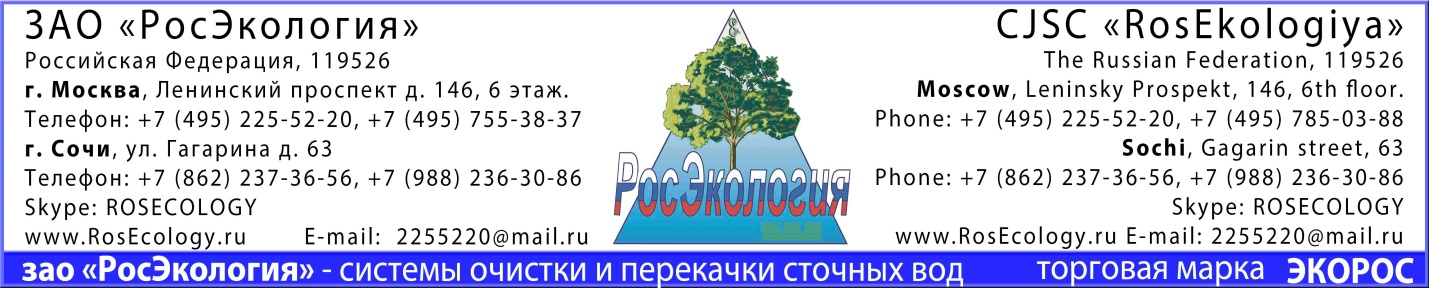 (в том числе близкие по свойствам к хозяйственно бытовым)Номера пунктов обозначенные звездочкой являются обязательными для заполнения (иначе после уточнения исходных данных стоимость может измениться).                                           Если не известны данные по пункту 3, то обязательно заполните пункт 1.7.Дата «______________» 20___г.                                  Подпись клиента_____________________http://www.rosecology.ru - промышленные очистные сооруженияЗаказчик:Адрес объекта:Контактное лицо:Телефон/Факс/E-mail:1.Исходные данные:Исходные данные:Исходные данные:Исходные данные:Исходные данные:Исходные данные:1.1.*Объем водоотведения максимальный суточныйОбъем водоотведения максимальный суточныйОбъем водоотведения максимальный суточныйм3/сутм3/сут1.2.*Объем водоотведения максимальный часовой (указать периодичность и продолжительность пика)Объем водоотведения максимальный часовой (указать периодичность и продолжительность пика)Объем водоотведения максимальный часовой (указать периодичность и продолжительность пика)м3/часм3/час1.3*Трубопровод подачи на очистные самотечный/ напорный (бар, кПа). Глубина заложения по низу подводящего трубопровода.Трубопровод подачи на очистные самотечный/ напорный (бар, кПа). Глубина заложения по низу подводящего трубопровода.Трубопровод подачи на очистные самотечный/ напорный (бар, кПа). Глубина заложения по низу подводящего трубопровода.Ду, бар,кПа, мДу, бар,кПа, м1.2.1.Перечень источников водоотведения по видам (производства, цеха, столовые и т.п.)Перечень источников водоотведения по видам (производства, цеха, столовые и т.п.)Перечень источников водоотведения по видам (производства, цеха, столовые и т.п.)1.2.1.1.2.1.1.2.2 Режим работы предприятия (смены/ сезонность работы предприятия и т.п.) Режим работы предприятия (смены/ сезонность работы предприятия и т.п.) Режим работы предприятия (смены/ сезонность работы предприятия и т.п.)1.3.Расчетная температура наружного воздухаРасчетная температура наружного воздухаРасчетная температура наружного воздухаоСоС1.4.Минимальная температура поступающих сточных водМинимальная температура поступающих сточных водМинимальная температура поступающих сточных водоСоС1.5.*Способ размещения сооружений (подземное/ наземное -в контейнерах/здании Поставщика/Заказчика)Способ размещения сооружений (подземное/ наземное -в контейнерах/здании Поставщика/Заказчика)Способ размещения сооружений (подземное/ наземное -в контейнерах/здании Поставщика/Заказчика)1.6.*Требования к системе автоматизации (минимальная комплектация/ релейные схемы/ контроллер (тип+требования к КИПиА и сигналам, наличие АРМ и пр.)/ другие (указать))Требования к системе автоматизации (минимальная комплектация/ релейные схемы/ контроллер (тип+требования к КИПиА и сигналам, наличие АРМ и пр.)/ другие (указать))Требования к системе автоматизации (минимальная комплектация/ релейные схемы/ контроллер (тип+требования к КИПиА и сигналам, наличие АРМ и пр.)/ другие (указать))1.7.*Место сброса очищенных вод (водоем - наименование/ категория, рельеф, использование в обороте и тп)Место сброса очищенных вод (водоем - наименование/ категория, рельеф, использование в обороте и тп)Место сброса очищенных вод (водоем - наименование/ категория, рельеф, использование в обороте и тп)1.8*Требования к обработке и обезвоживанию осадков/отходов:-сбор в гравитационном уплотнителе/ мешковый обезвоживатель/ механизированный обезвоживатель (шнековый, ленточный, фильтр-пресс и т.п.);- сбор обезвоженного осадка в мешки/ контейнеры/бункер под машину;- обеззараживание и др.; - необходимая влажность (%).Требования к обработке и обезвоживанию осадков/отходов:-сбор в гравитационном уплотнителе/ мешковый обезвоживатель/ механизированный обезвоживатель (шнековый, ленточный, фильтр-пресс и т.п.);- сбор обезвоженного осадка в мешки/ контейнеры/бункер под машину;- обеззараживание и др.; - необходимая влажность (%).Требования к обработке и обезвоживанию осадков/отходов:-сбор в гравитационном уплотнителе/ мешковый обезвоживатель/ механизированный обезвоживатель (шнековый, ленточный, фильтр-пресс и т.п.);- сбор обезвоженного осадка в мешки/ контейнеры/бункер под машину;- обеззараживание и др.; - необходимая влажность (%).1.9Особые требования:- общепромышленное исполнение/ взрывозащищенное исполнение/ сейсмостойкое/ другой вид исполнения (указать)/ IPОсобые требования:- общепромышленное исполнение/ взрывозащищенное исполнение/ сейсмостойкое/ другой вид исполнения (указать)/ IPОсобые требования:- общепромышленное исполнение/ взрывозащищенное исполнение/ сейсмостойкое/ другой вид исполнения (указать)/ IP2.*Показатели поступающих сточных вод по контролируемым показателям:Показатели поступающих сточных вод по контролируемым показателям:Показатели поступающих сточных вод по контролируемым показателям:Показатели поступающих сточных вод по контролируемым показателям:Показатели поступающих сточных вод по контролируемым показателям:Показатели поступающих сточных вод по контролируемым показателям:№ п/пОбозна-чениеНаименование параметраЕд. изм.Ед. изм.ЗначенияЗначения2.1.В.В.Взвешенные вещества**мг/дм3мг/дм32.2.НПНефтепродукты (желательно указать источник образования - отмывка емкостей, льяльные воды и тп.)мг/дм3мг/дм32.3.ХПКХимическая потребность в кислородемг/дм3мг/дм32.4.БПК5Биологическая потребность в кислородемг/дм3мг/дм32.5.БПКполнБиологическая потребность в кислородемг/дм3мг/дм32.6.NобщОбщий азотмг/дм3мг/дм32.7.NH4→N Аммонийный азотмг/дм3мг/дм32.8.NO3→N Нитратный азотмг/дм3мг/дм32.9.PO4→P Фосфор фосфатовмг/дм3мг/дм32.10.Жиры и масламг/дм3мг/дм32.11.Общие колиформы и др.колон./    100 млколон./    100 мл2.12.Другие специфические загрязнения (тяжелые металлы, органика, СПАВ и тп.)Другие специфические загрязнения (тяжелые металлы, органика, СПАВ и тп.)мг/лмг/л* * (мех.примеси - песок, белок, крахмал и др. при их значительном содержании указать дополнительно)* * (мех.примеси - песок, белок, крахмал и др. при их значительном содержании указать дополнительно)* * (мех.примеси - песок, белок, крахмал и др. при их значительном содержании указать дополнительно)* * (мех.примеси - песок, белок, крахмал и др. при их значительном содержании указать дополнительно)* * (мех.примеси - песок, белок, крахмал и др. при их значительном содержании указать дополнительно)* * (мех.примеси - песок, белок, крахмал и др. при их значительном содержании указать дополнительно)* * (мех.примеси - песок, белок, крахмал и др. при их значительном содержании указать дополнительно)3.*Требования к очищенной воде по всем контролируемым показателям (ПДК):Требования к очищенной воде по всем контролируемым показателям (ПДК):Требования к очищенной воде по всем контролируемым показателям (ПДК):Требования к очищенной воде по всем контролируемым показателям (ПДК):Требования к очищенной воде по всем контролируемым показателям (ПДК):Требования к очищенной воде по всем контролируемым показателям (ПДК):№ п/пОбозна-чениеНаименование параметраЕд. изм.Ед. изм.ЗначенияЗначения3.1.В.В.Взвешенные веществамг/дм3мг/дм33.2.НПНефтепродукты мг/дм3мг/дм33.3.ХПКХимическая потребность в кислородемг/дм3мг/дм33.4.БПК5Биологическая потребность в кислородемг/дм3мг/дм33.5.БПКполнБиологическая потребность в кислородемг/дм3мг/дм33.6.NобщОбщий азотмг/дм3мг/дм33.7.NH4→N Аммонийный азотмг/дм3мг/дм33.8.NO3→N Нитратный азотмг/дм3мг/дм33.9.PO4→P Фосфор фосфатовмг/дм3мг/дм33.10.Жиры и масламг/дм3мг/дм33.11.Общие колиформы и др.мг/дм3мг/дм33.12.Другие специфические загрязнения (тяжелые металлы, органика, СПАВ и тп.)Другие специфические загрязнения (тяжелые металлы, органика, СПАВ и тп.)колон./    100 млколон./    100 мл4.*Примечания:Примечания:Примечания:Примечания:Примечания:Примечания: